Be Strong and Let Your Heart Take CourageFrom Virtues In Us, School-Age CD, Courage Song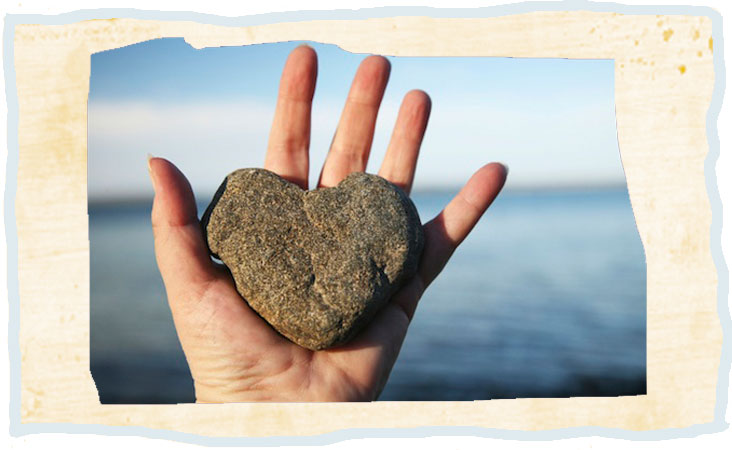 Be strong and let your heart take courage x 2Be strongGetting feelings off your chest may be hard for youWhen it’s time to take a test, this is what you’ll have to do:Be strong and let your heart take courage x 2Be strongSaying “Sorry I was wrong” may be hard for youWhen the bus ride takes too longThis is what you’ll have to doBe strong and let your heart take courage x 2Be strong!